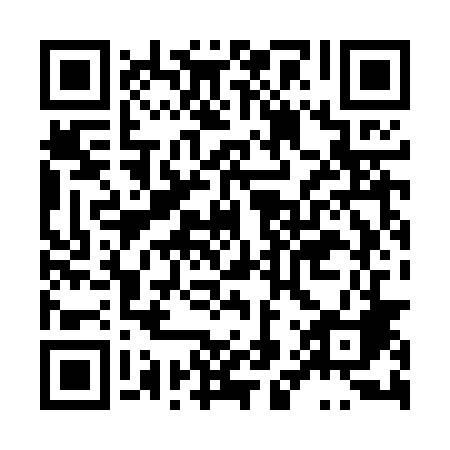 Ramadan times for Dubinek, PolandMon 11 Mar 2024 - Wed 10 Apr 2024High Latitude Method: Angle Based RulePrayer Calculation Method: Muslim World LeagueAsar Calculation Method: HanafiPrayer times provided by https://www.salahtimes.comDateDayFajrSuhurSunriseDhuhrAsrIftarMaghribIsha11Mon4:224:226:1412:013:545:505:507:3512Tue4:194:196:1212:013:565:515:517:3713Wed4:174:176:0912:013:575:535:537:3914Thu4:154:156:0712:003:585:555:557:4115Fri4:124:126:0512:004:005:575:577:4316Sat4:104:106:0212:004:015:585:587:4517Sun4:074:076:0012:004:036:006:007:4618Mon4:054:055:5811:594:046:026:027:4819Tue4:024:025:5611:594:056:036:037:5020Wed3:593:595:5311:594:076:056:057:5221Thu3:573:575:5111:584:086:076:077:5422Fri3:543:545:4911:584:096:096:097:5623Sat3:513:515:4611:584:116:106:107:5824Sun3:493:495:4411:584:126:126:128:0025Mon3:463:465:4211:574:136:146:148:0226Tue3:433:435:4011:574:156:156:158:0427Wed3:413:415:3711:574:166:176:178:0728Thu3:383:385:3511:564:176:196:198:0929Fri3:353:355:3311:564:186:206:208:1130Sat3:323:325:3011:564:206:226:228:1331Sun4:304:306:2812:555:217:247:249:151Mon4:274:276:2612:555:227:257:259:172Tue4:244:246:2412:555:237:277:279:193Wed4:214:216:2112:555:257:297:299:224Thu4:184:186:1912:545:267:307:309:245Fri4:154:156:1712:545:277:327:329:266Sat4:124:126:1512:545:287:347:349:287Sun4:094:096:1212:535:297:367:369:318Mon4:064:066:1012:535:317:377:379:339Tue4:034:036:0812:535:327:397:399:3510Wed4:004:006:0612:535:337:417:419:38